Государственное учреждение образования «Средняя школа №76 г. Минска»Учитель начальных классов Дедок Ирина БогуславовнаТема: «В стране звонких и глухих согласных»Цель: формировать навык правописания парных звонких и глухих согласных на конце слов и в середине слов перед глухими согласнымиЗадачи: 1. развивать умения различать парные звонкие и глухие согласные звуки; 2.находить слова, требующие проверки и проверочные; 3. сопоставлять произношение и написание слов; 4.развивать речь, память учащихся, расширять кругозор учащихся, прививать любовь к слову.Тип урока: комбинированныйОборудование: учебник, наглядность, раздаточный материал.Литература: учебник «Русский язык» 2 класс,2017Этапы урока:Организационный этапЭтап проверки домашнего заданияЭтап актуализации знаний учащихсяЭтап изучения нового материалаЭтап применения знанийЭтап закрепления полученных знанийЭтап информации о домашнем заданииЭтап подведения итогов урока1.Организационный этап -Здравствуйте. -Давайте проверим,  как вы готовы к уроку. У всех на партах должны лежать учебник, тетрадь, ручка и дневник.2. Этап проверки домашнего заданияСловарная работа. Выборочный диктант.Учитель читает предложения, учащиеся записывают только словарные слова.Мама купила сахар.Дежурный вымыл доску.В чашку налили молоко.Воробей сел на кормушку.Сентябрь-первый осенний месяц.Груша и яблоко-это фрукты.-Прочитайте, какие слова вы записали!Учащиеся сверяют написанные слова с образцами на доске.-Поднимите руку, кто не сделал ни одной ошибки.-Какое слово лишнее? (воробей)-Почему?Ответы детей3.Этап актуализации знаний учащихсяМинутка чистописанияЗапись на доске: б п ф г к-Как вы думаете, почему для минуты чистописания я выбрала именно эти буквы?-Каких пар звонких и глухих согласных не хватает?-Где в слове эти звуки могут вызвать сомнение в написании?-Как не ошибиться в написании таких слов?-Как вы думаете, какая тема нашего занятия? (сообщение темы и цели урока)4.Этап изучения нового материала-К нам сегодня на урок прилетел воробей (демонстрируется фигурка или изображение воробья). Вот что он хочет вам сказать: «Люди говорят, что птицы –наши друзья. Но зимой часто забывают помогать нам».-Как же мы можем помочь зимующим птицам? (ответы детей)-Мы сегодня на уроке тоже сделаем кормушку для нашего воробья. За каждое правильно выполненное задание на доске будет появляться часть кормушки. А ребята за правильные ответы будут получать фишки-зернышки.-Тем временем наш воробей полетел…-Продолжите стихотворение С. Маршака «Где обедал, воробей?-….» ( в зоопарке у зверей)-И мы с вами отправляемся вместе с воробьем в зоопарк.На доске открываются (переворачиваются) картинки с изображением зверей.-Посмотрите, ребята, на подписи к изображениям животных закрыта буква на конце слова. Какие буквы там спрятаны? Докажите, что именно эту букву нужно писать, называя проверочные слова:Работа по карточкам.-Выполните задание на картинках по образцу. Если вы сделаете правильно, то узнаете, каких еще птиц встретил воробей в зоопарке:Голуби-голубьКулики- Дрозды--Закончите предложение, запишите:В зоопарке живет…Учащиеся записывают предложения в тетрадях.- Как же проверить написание согласной буквы в середине и на конце слова?С помощью учащихся на доске появляется алгоритм проверки:Читаю слово…Слышу звук…Изменяю слово…Проверяю…Пишу букву…5.Этап применения знанийРабота с учебником.-Посмотрите  на картинки. Найдите слова, на конце которых будут парные звонкие и глухие согласные.-Спишите, вставьте пропущенные буквы:Побелели всюду кры…и,Побелели лу…а и са…ы-Де… Моро… стругает лы…и,Стру…ки по ветру летят.6.Этап закрепления полученных знаний-Соедините слова левого столбца с близким по значению со словом правого столбика:-Найдите слова с парными звонкими и глухими согласными на конце слов. Подберите проверочные слова, пользуясь алгоритмом7.Этап информации о домашнем задании8.Этап подведения итогов урока-Какие звуки обозначают подчеркнутые буквы в словах?-Совпадают ли звук и обозначающая его буква?-Почему?Рефлексия-Закончите фразу:-Я хорошо умею….-Самое трудное для меня на уроке было…Приложение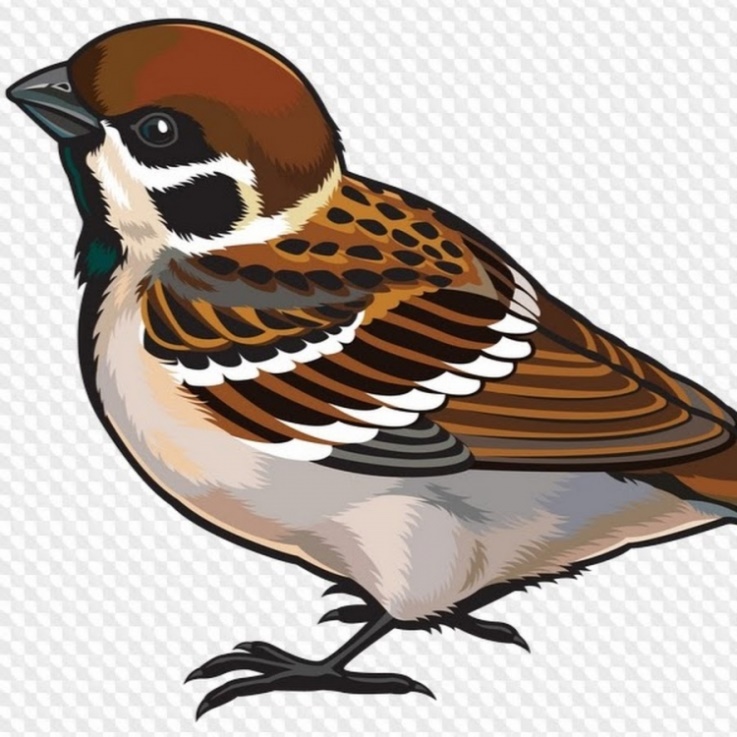 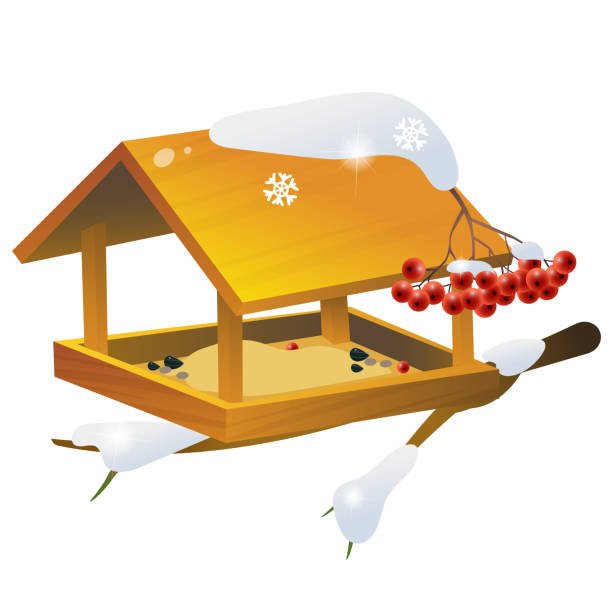 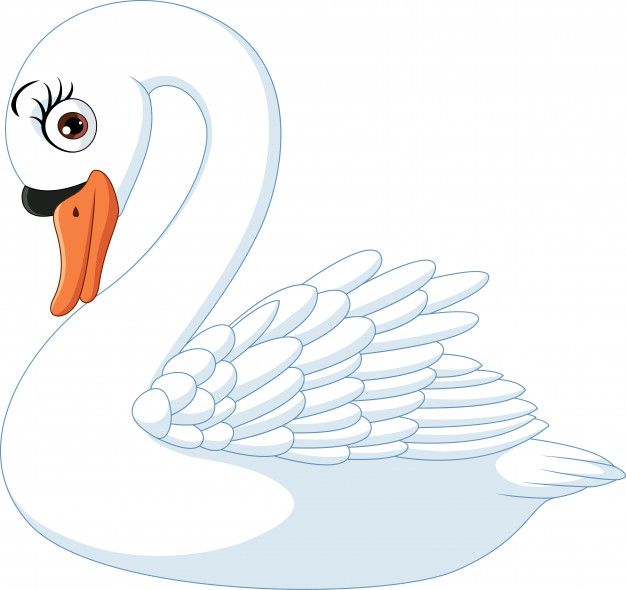 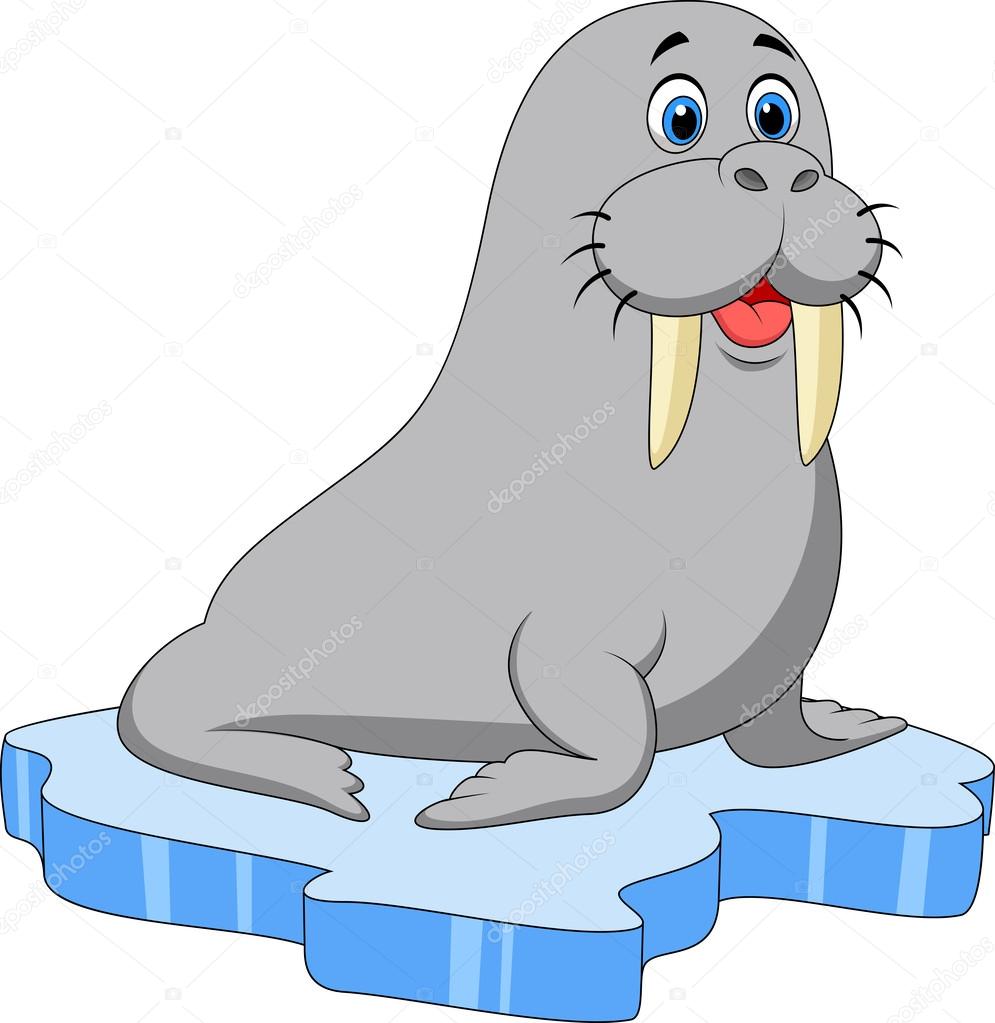 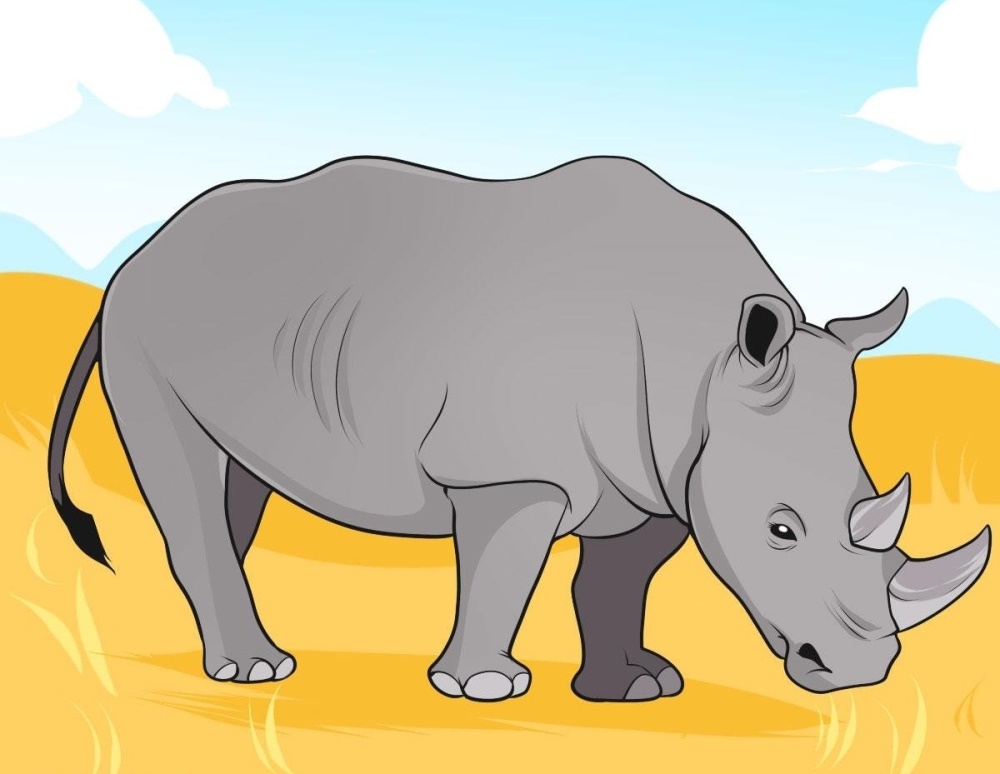 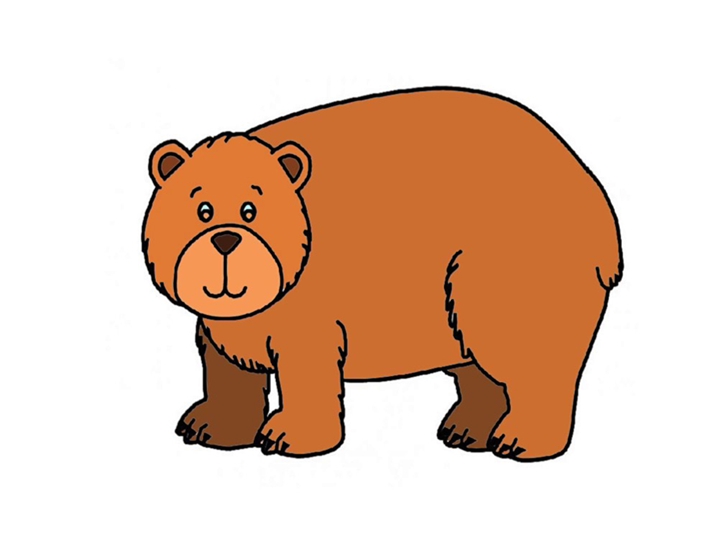 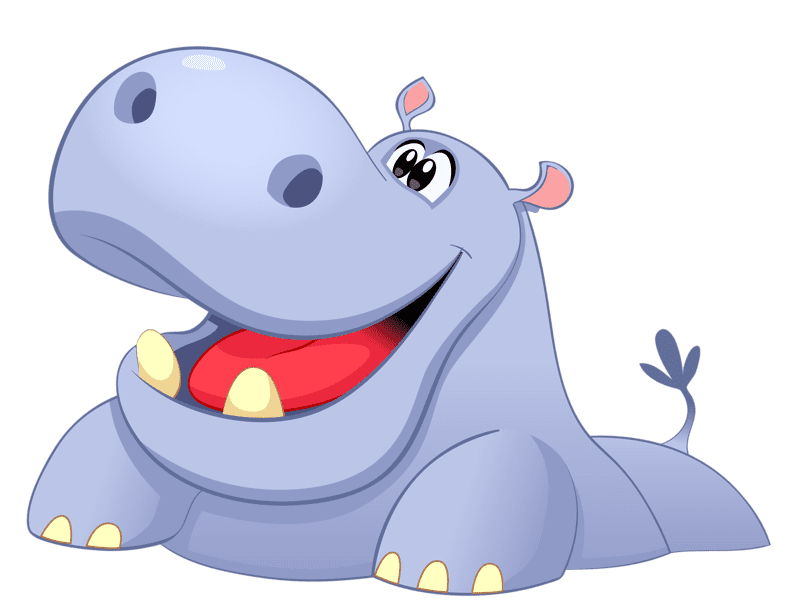 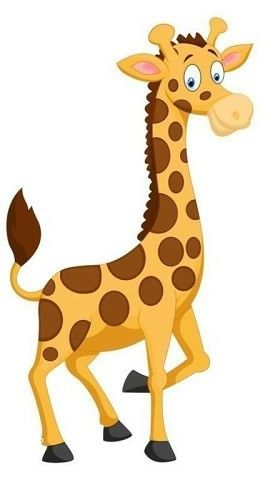 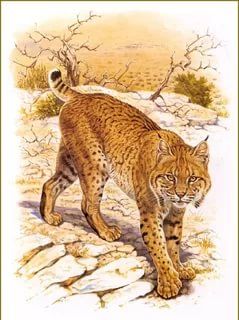 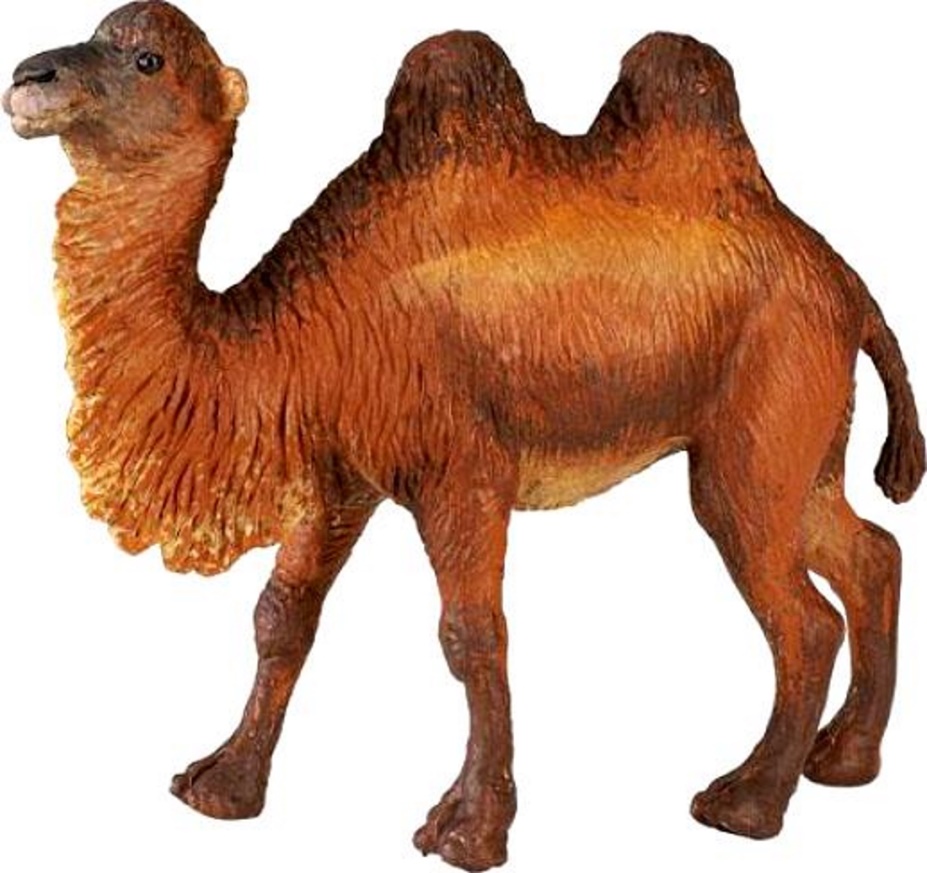 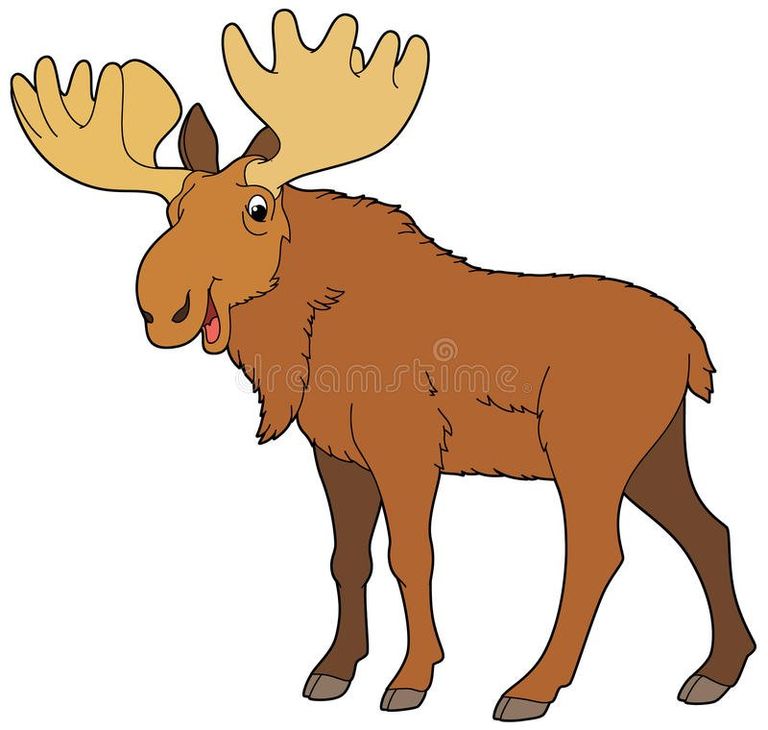 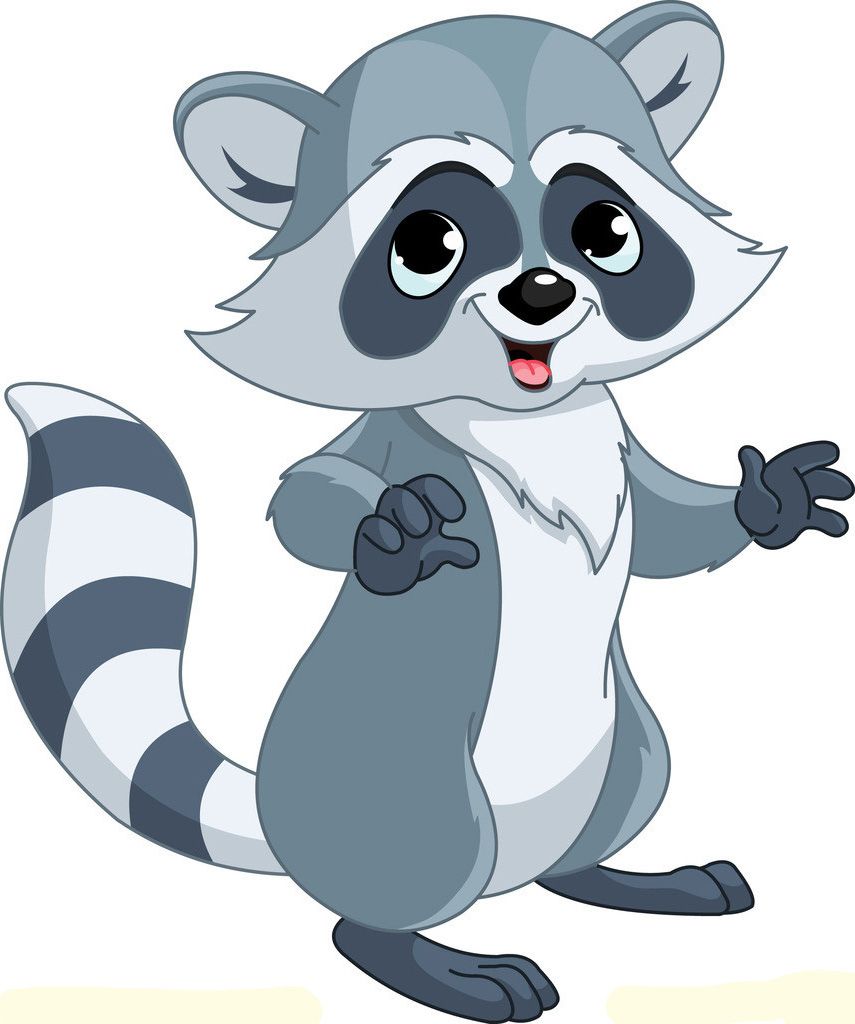 Мор…Медве…ьЛо…ьЛебе…ьЖира…Верблю…Носоро…Ры…ьЕно…Бегемо…морозпризывзовнародлюдитрудработадождьливеньхолодМор…Медве…ьЛо…ьВерблю…Жира…Лебе..ьБегемо…Ено…Носоро…Ры…ьАлгоритм проверкиЧитаю словоСлышу звукИзменяю словоПроверяюПишу букву